Associazione di Promozione SocialePetali e Parole		Floreka 2018COMUNICATO STAMPA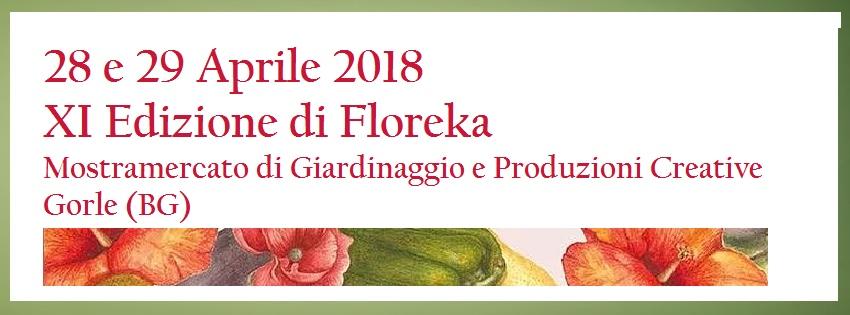 FLOREKA 2018DONNE E NATURA: PETALI E PAROLE   TORNA ALLA FINE DI APRILE L’APPUNTAMENTO ATTESO DA GREEN LOVERS DI TUTTE LE ETA’. A FLOREKA 2018… “LEI” CI PARLERA’ DI NATURA!28 -29 APRILE 2018 Parco del Centro Culturale, via Marconi 5 – Gorle (BG)Ma attenzione, non si parlerà di “donne e fiori”, ma di quel personale ed esclusivo rapporto che lega, oggi, e che ha legato in passato molte figure femminili al variegato mondo della natura!E chi meglio di Loro, le “Petale”, può sapere bene quanto varia può essere la passione per la natura! Infaticabili amanti del verde, volti e cuori dell’Associazione Petali e Parole che per l’11esimo anno consecutivo, il 28 e 29 aprile 2018, organizza la kermesse dedicata ai giardini, alla natura ed alle arti creative “green”, in una parola: «Floreka». Una rassegna che solo nell’ultima edizione, in due giorni alle porte di Bergamo, è riuscita a coinvolgere oltre 7 mila persone e che quest’anno punta a fare ancora di più con una veste tutta femminile. Tutti gli incontri a corollario della mostra-mercato, infatti, avranno come ospiti donne speciali che racconteranno come, spesso senza preavviso, la natura sia entrata a far parte della loro vita, diventando il loro mestiere prediletto. LE PROTAGONISTE Si parte con Simonetta Chiarugi, un’amica  genovese che, rinunciato al primo amore e lavoro di stilista, si è reinventata un mestiere ad hoc per una grande amante della natura: da anni si dedica a tempo pieno al suo giardino che è divenuto il protagonista del suo ormai notissimo blog: “Aboutgarden”, punto di riferimento per i tanti amanti del genere green; ora questa esperienza si è tradotta in diverse apprezzatissime pubblicazioni, un fra tutte: “Buon gardening!“; a seguire, Cristina Mostosi ci racconterà il grande fascino del suo Giardino delle Iris di Trebecco, simbolo di un legame familiare che, nel ricordo del suo papà scomparso pochi anni orsono, ha trasformato da memoria, nell’oggetto di in un’ instancabile ed appassionata opera di divulgazione. Camilla Zanarotti, nata musicista, esperta agronoma, ora architetto del paesaggio, ha firmato progetti di restauro di parchi storici ed è autrice di numerose pubblicazioni: “I giardini delle ville venete” con il fotografo Dario Fusaro e di “Più orto che giardino” con Simonetta Chiarugi, l’ultima importante “Porcinai ed il Paesaggio”, sulla figura del più importante paesaggista italiano.E ancora: Elena Macellari, autrice del libro “Le signore della botanica: storie di grandi naturaliste italiane”, con un attento e minuzioso lavoro di ricerca d’archivio ha ricostruito la vita e gli studi di numerose botaniche del ‘900 come Eva Mameli Calvino, Eleonora Francini, Albina Masseri e Camela Cortini. Floreka da quest’anno vuol anche dare voce alle ANTICHE TRADIZIONI ed alle GIOVANI IDEE IMPRENDITORIALI GREEN. Non mancheranno i racconti di innovative esperienze di giovani che hanno deciso di riscoprire e recuperare la terra proponendo insolite coltivazioni o riproponendo antiche coltivazioni: si parlerà di Mais Spinato, ma anche di nuove e singolari coltivazioni, come quelle proposte dai ragazzi di “Tropico Dei Colli”, o di “Tulipani Italiani”. Saranno poi al centro del ricco programma di Floreka, la magia dei laboratori per bambini a cura di TrentuNodi - Centro delle Emozioni - le proprietà dei fiori a tavola e loro utilizzo a cura di FiorEat e numerosi corsi ispirati ad arte e natura, attività educative volte a promuovere lo sviluppo di una cultura sostenibile, in una cornice rallegrata da momenti musicali e da proposte enogastronomiche. «Quest’anno ci siamo volute fare un regalo: dedicare l’undicesima edizione della nostra Floreka alle donne! Saranno proprio quelle donne a cui le piante, i fiori, i giardini, i semi, l’ecologia, la sostenibilità, hanno cambiato la vita, infatti, a declinare quest’universo. Il risultato sarà un fiorire di contaminazioni creative, di sensazioni e sensibilità diverse ma tutte universalmente rivolte alla promozione di buone pratiche verdi. Per riscoprire e recuperare l’ambiente, per tornare a mettere le Natura al centro, per essere d’esempio alle nuove generazioni» – anticipano le Petale dell’associazione Petali e Parole...tutte donne! Per info: http://florekabg.wixsite.com/florekaCHI SIAMOL’Associazione Petali e Parole Amiche d’infanzia, innamorate della natura e dei suoi meravigliosi frutti. Le Petale, sono l’anima di Floreka, manifestazione che hanno creato 11 anni fa fondando l’Associazione Petali e Parole con l’obiettivo di promuovere e diffondere la conoscenza del paesaggio, del verde e del florovivaismo, sensibilizzando al consumo critico e diffondendo la cultura della biodiversità. Donne appassionate, ognuna con una propria professione – naturalista, architetto paesaggista, ingegnere ambientale, insegnanti, organizzatrice di eventi, impiegata nel settore grafico, laureata in produzioni animali – che dedicano a Floreka energia e creatività operando nella costruzione di una rete di sinergie efficaci con gli ospiti, gli espositori e altre associazioni e realtà amiche con l’obiettivo condiviso di far vivere lo spirito unico di Floreka. Le Petale si occupano di ogni attività: dalla scelta del tema, alla gestione della segreteria, dalla pubblicità alla logistica senza lasciare nulla al caso affidandosi a collaborazioni di fiducia con partner qualificati. Il risultato è un percorso di sostenibilità e bellezza che in 11 anni ha portato a straordinarie soddisfazioni. Floreka: la festa del verde per tutte le età! 